Жорий йилнинг 28 июнь куни cоат 17:00 да туман марказида жойлашган “Меҳнат” ўқингоҳида ёшлар куни муносабати билан концерт ўтказилади. Тадбирда таниқли ҳонанда Сардор Мамадалиев ўз концерт дастури билан иштирок этади. Маълумот учун телефонлар: (0366) 646-12-47(0593) 993-72-90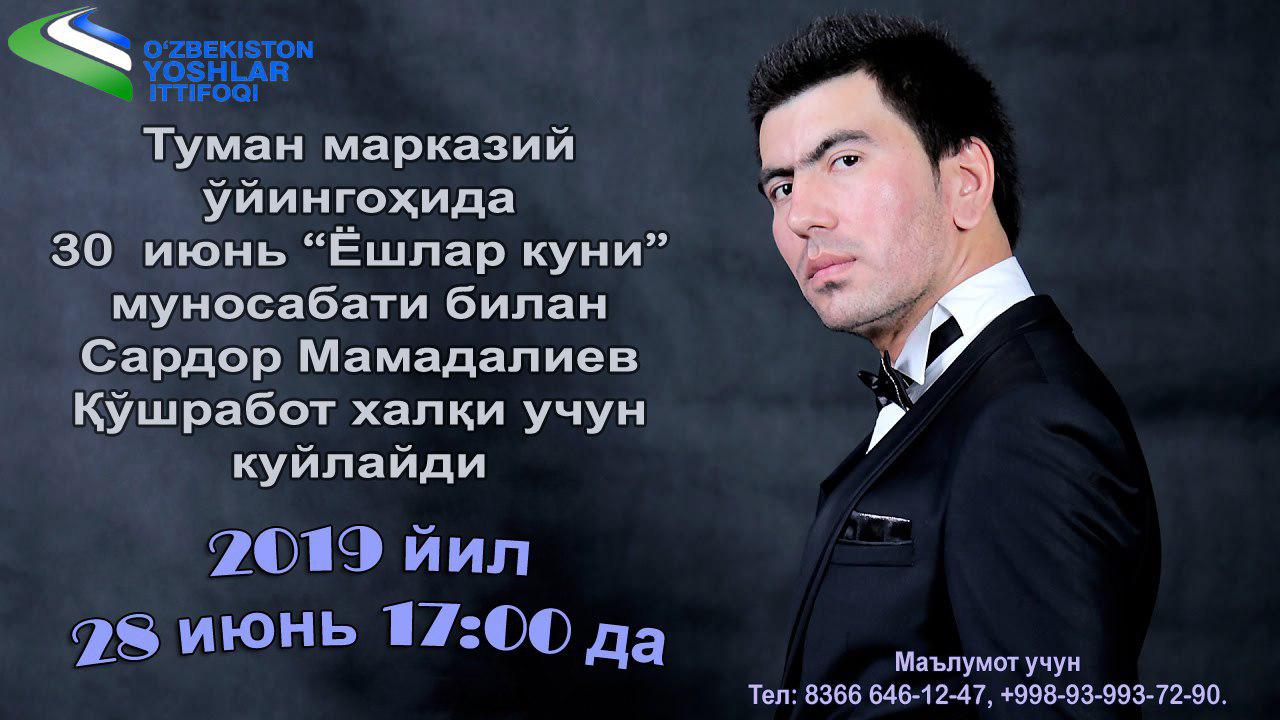 